看德国电工的布线：美得令人窒息1.看吧，这真是难以置信。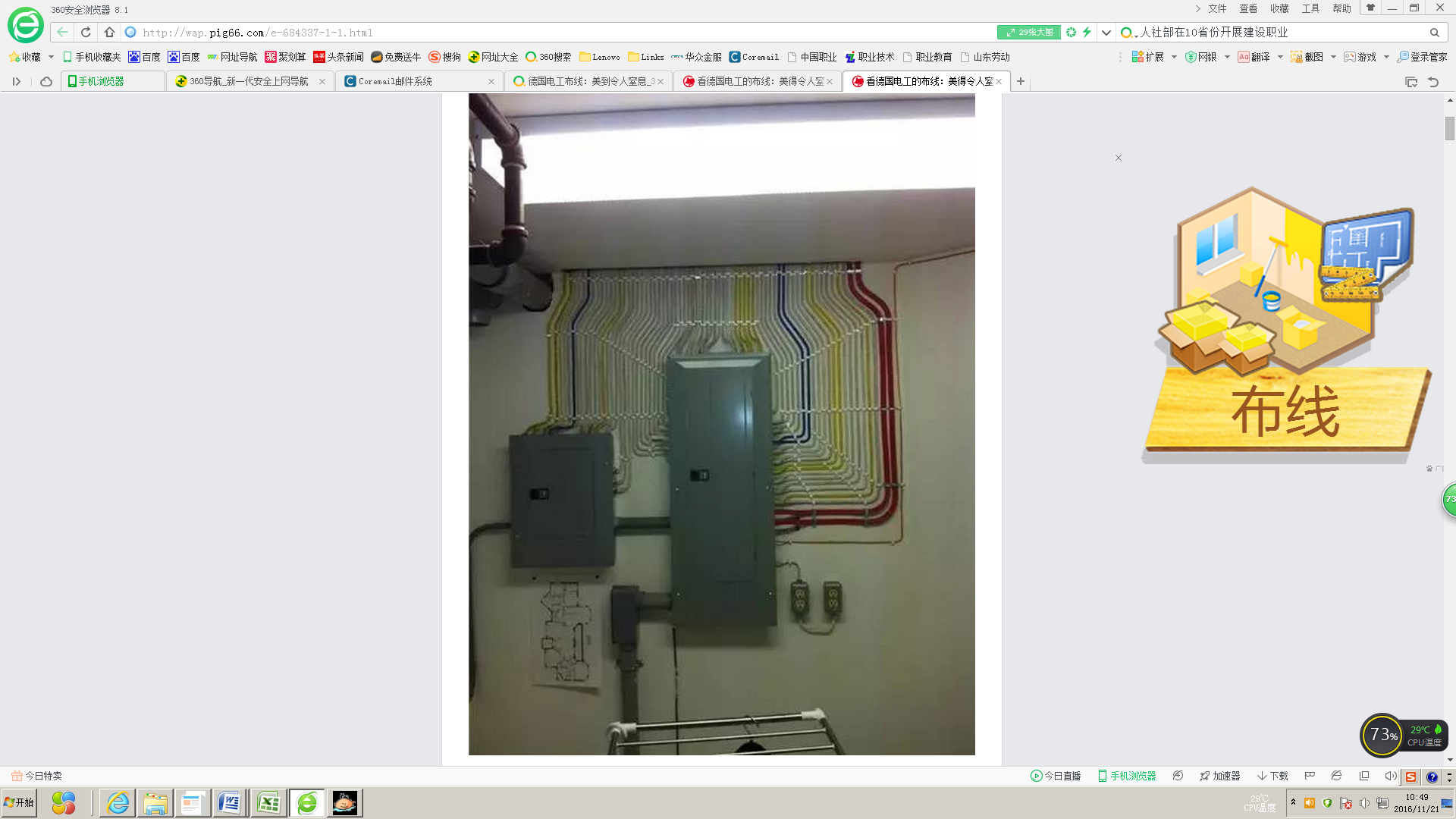 2.它是如此的美丽。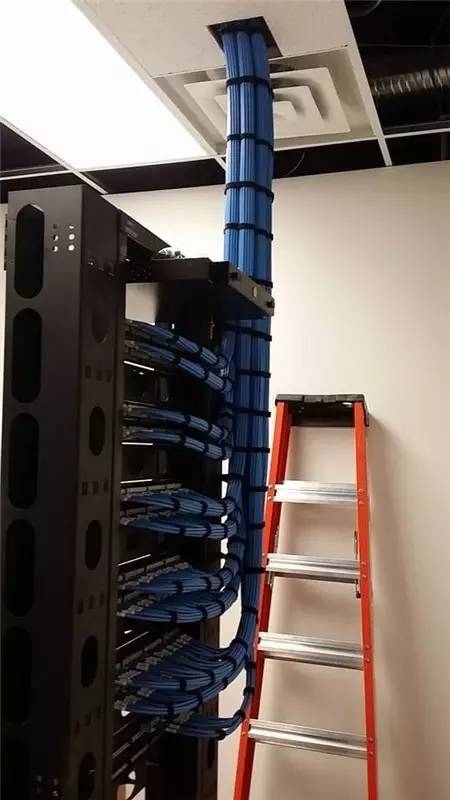 3.所有的电线，被如此完美的整理在一起。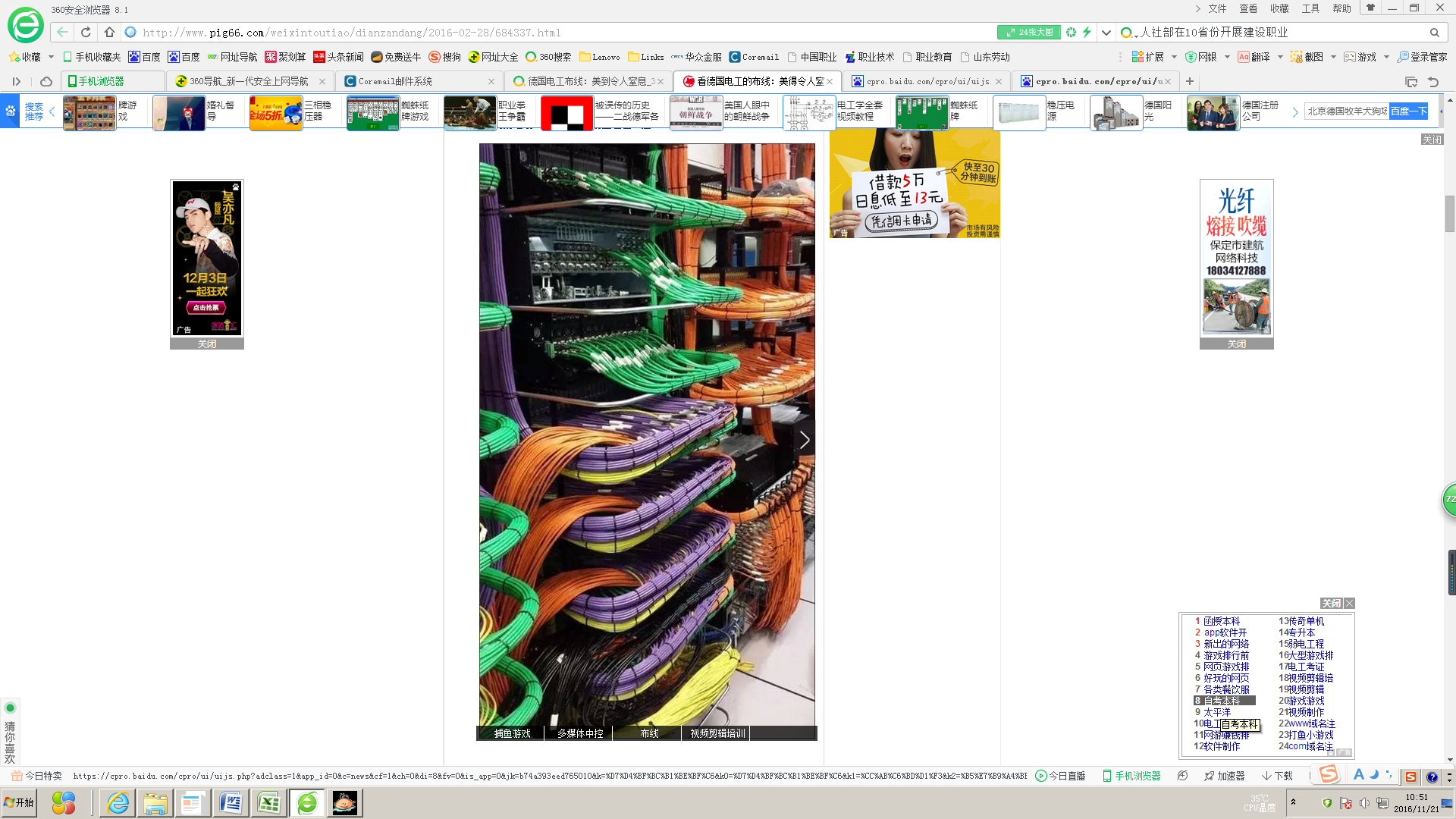 4.同样的地方，（鲜明的对比）令人印象深刻啊。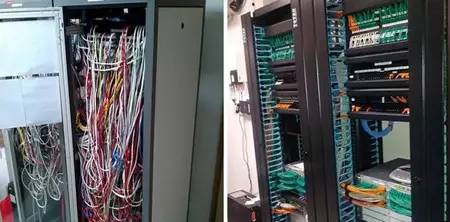 5.整体有序是很有意义的。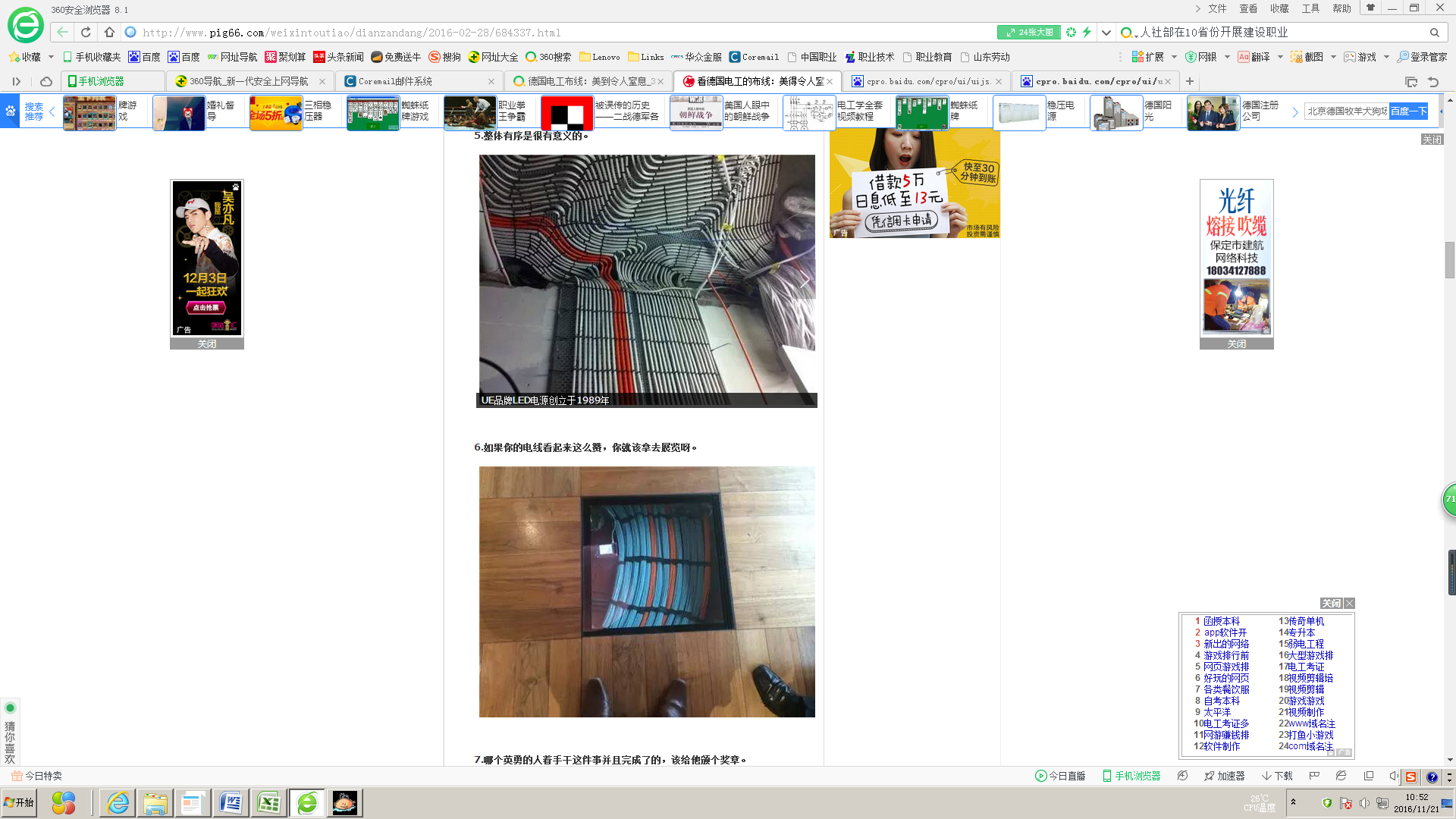 6.如果你的电线看起来这么赞，你就该拿去展览呀。 7.哪个英勇的人着手干这件事并且完成了的，该给他颁个奖章。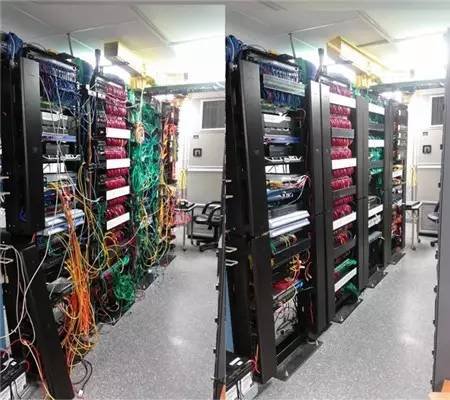  8.这个人也该拿一个（奖章）。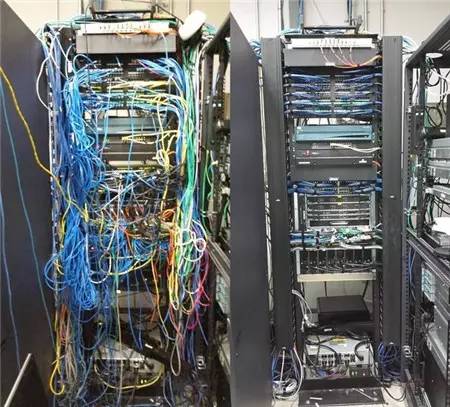 9.完美无缺！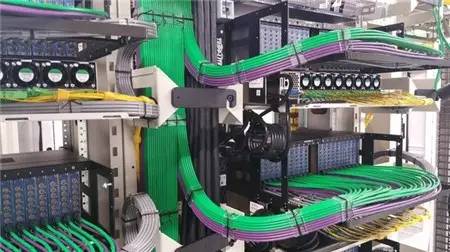  10.如梦幻般美好。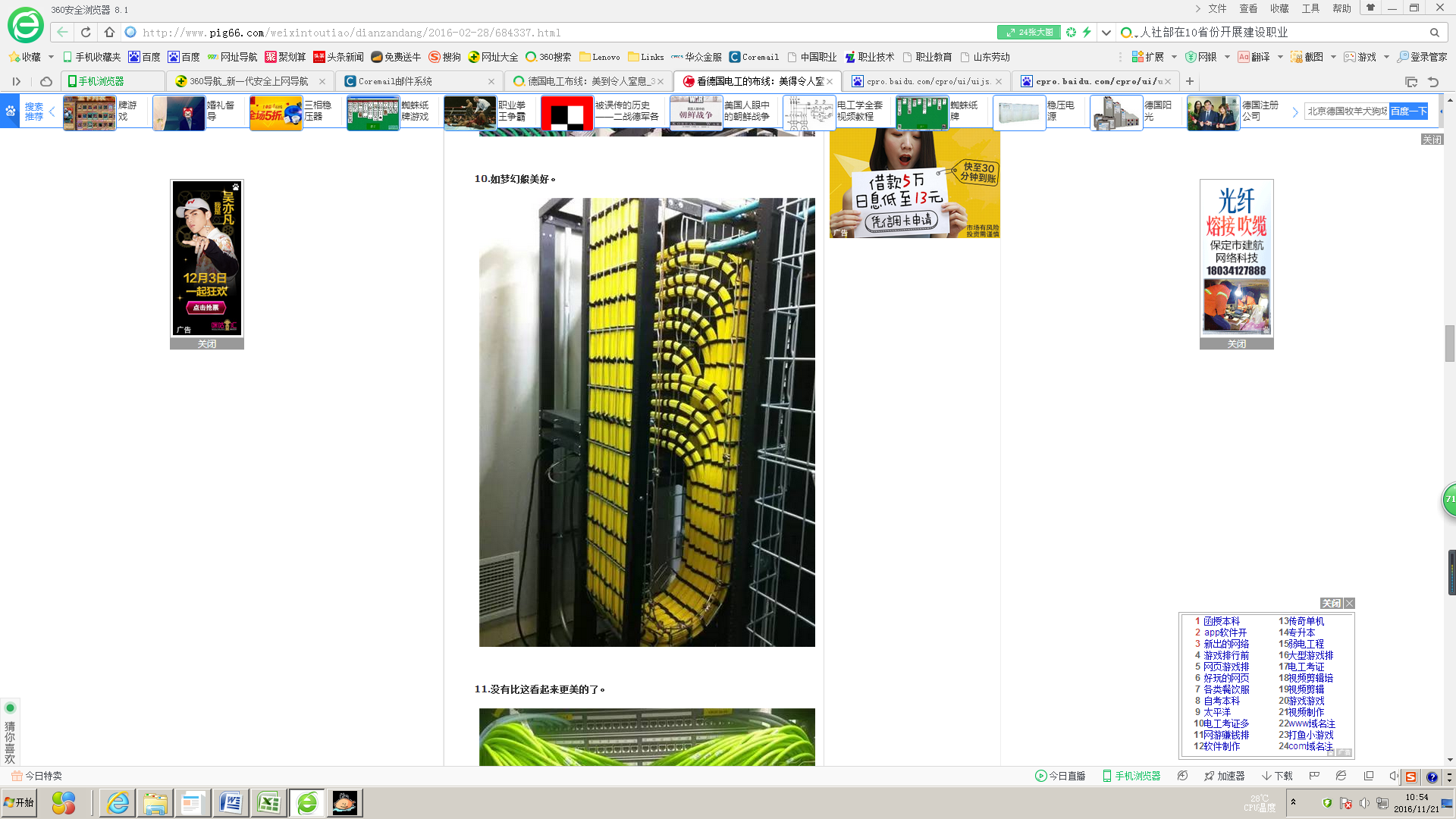 11.没有比这看起来更美的了。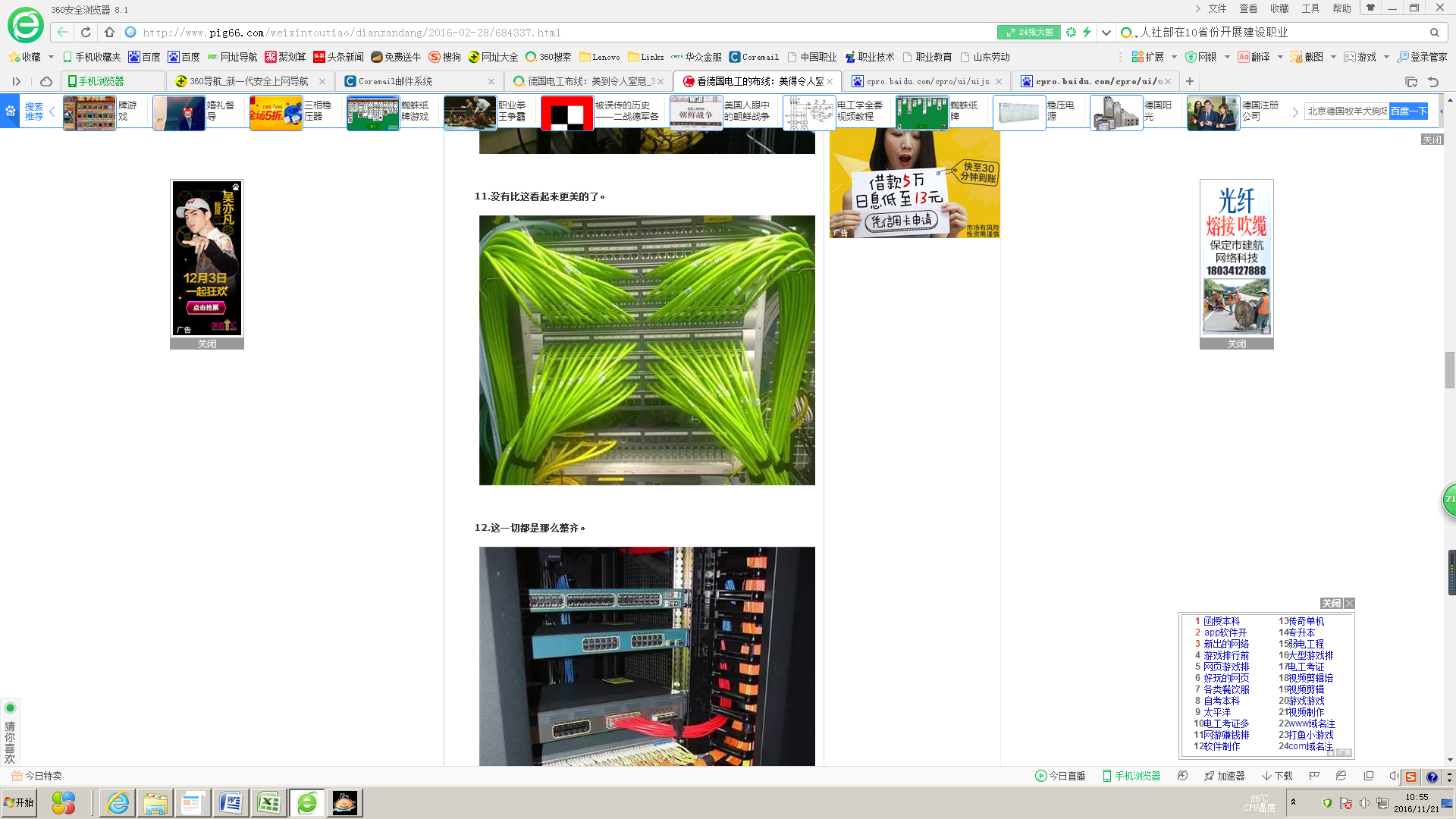 12.这一切都是那么整齐。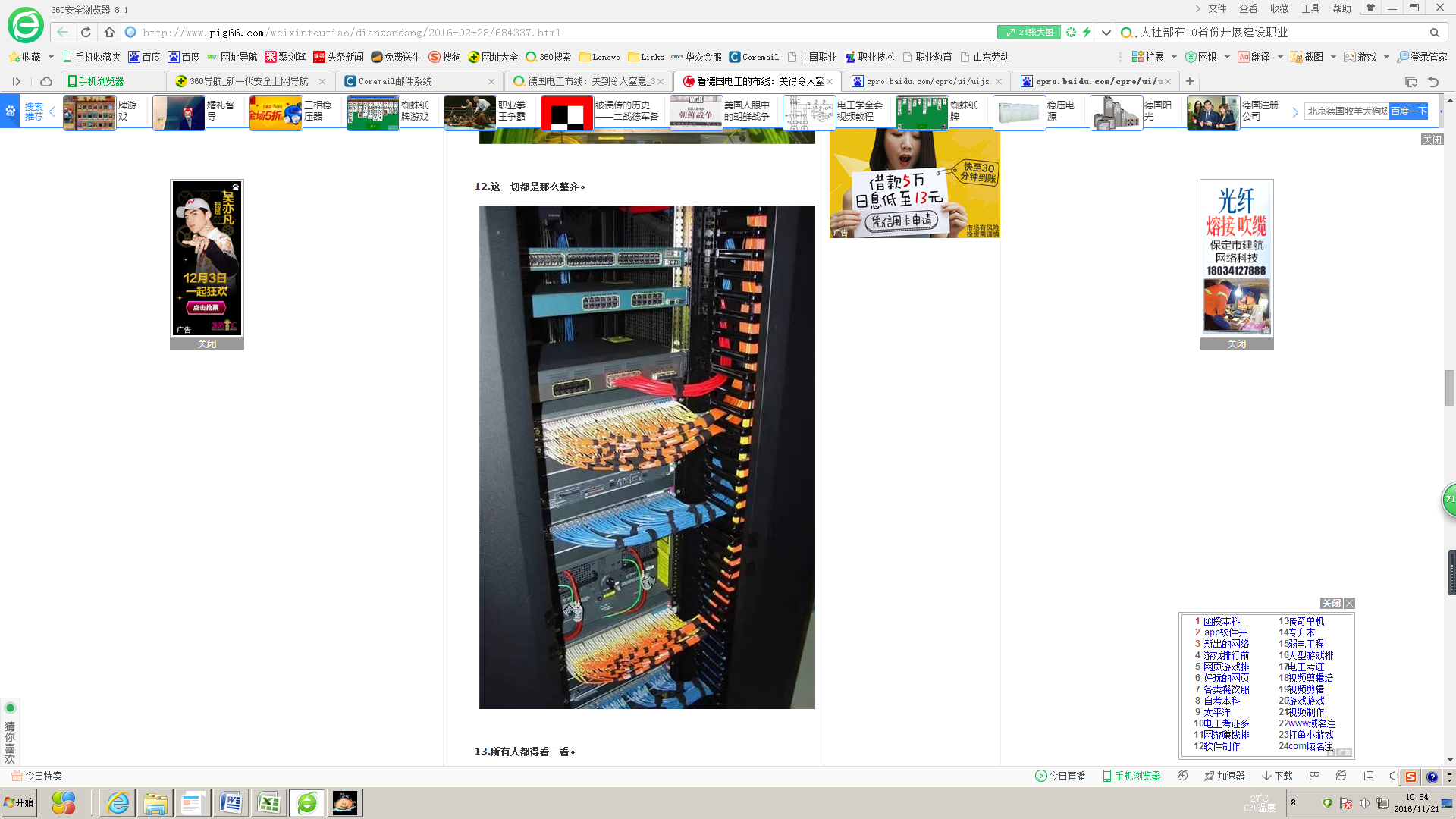 13.所有人都得看一看。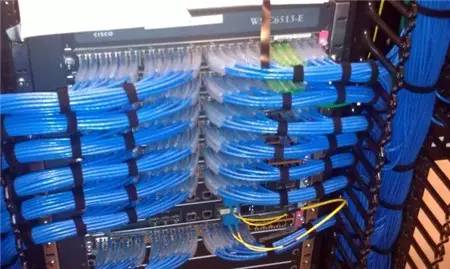 14.我的意思是，来吧，你们来看看这个。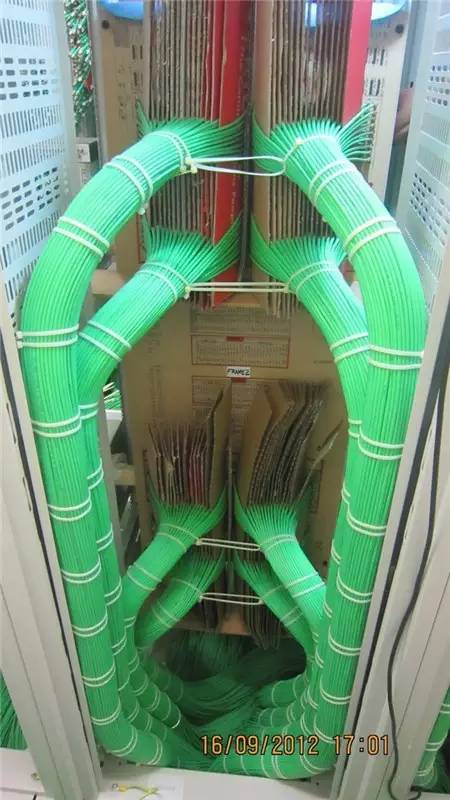 15.所有电缆都该看起来如这般美妙。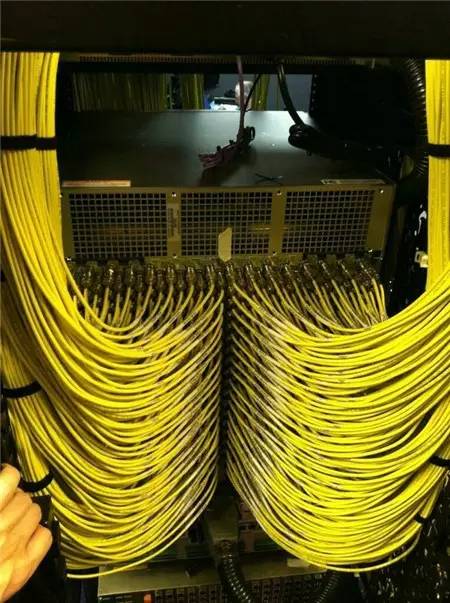 16.所有服务器机房都该这么整理。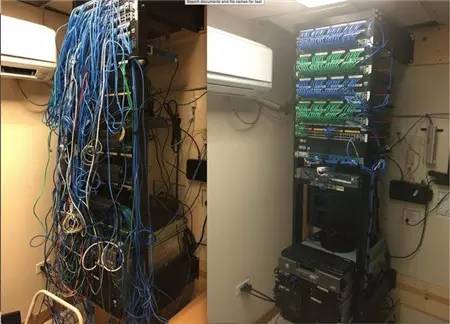 17.看看！这么赞。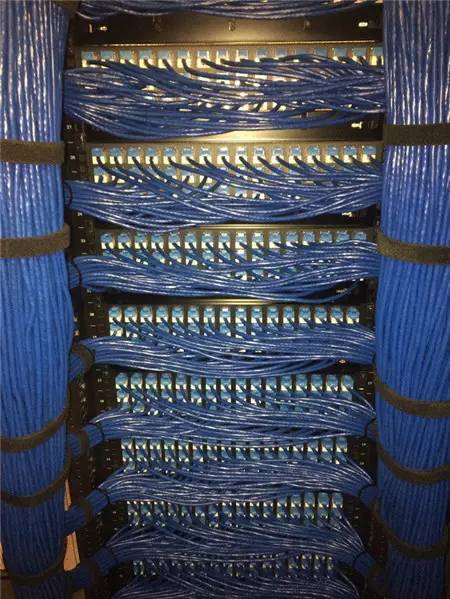 18.如此合适。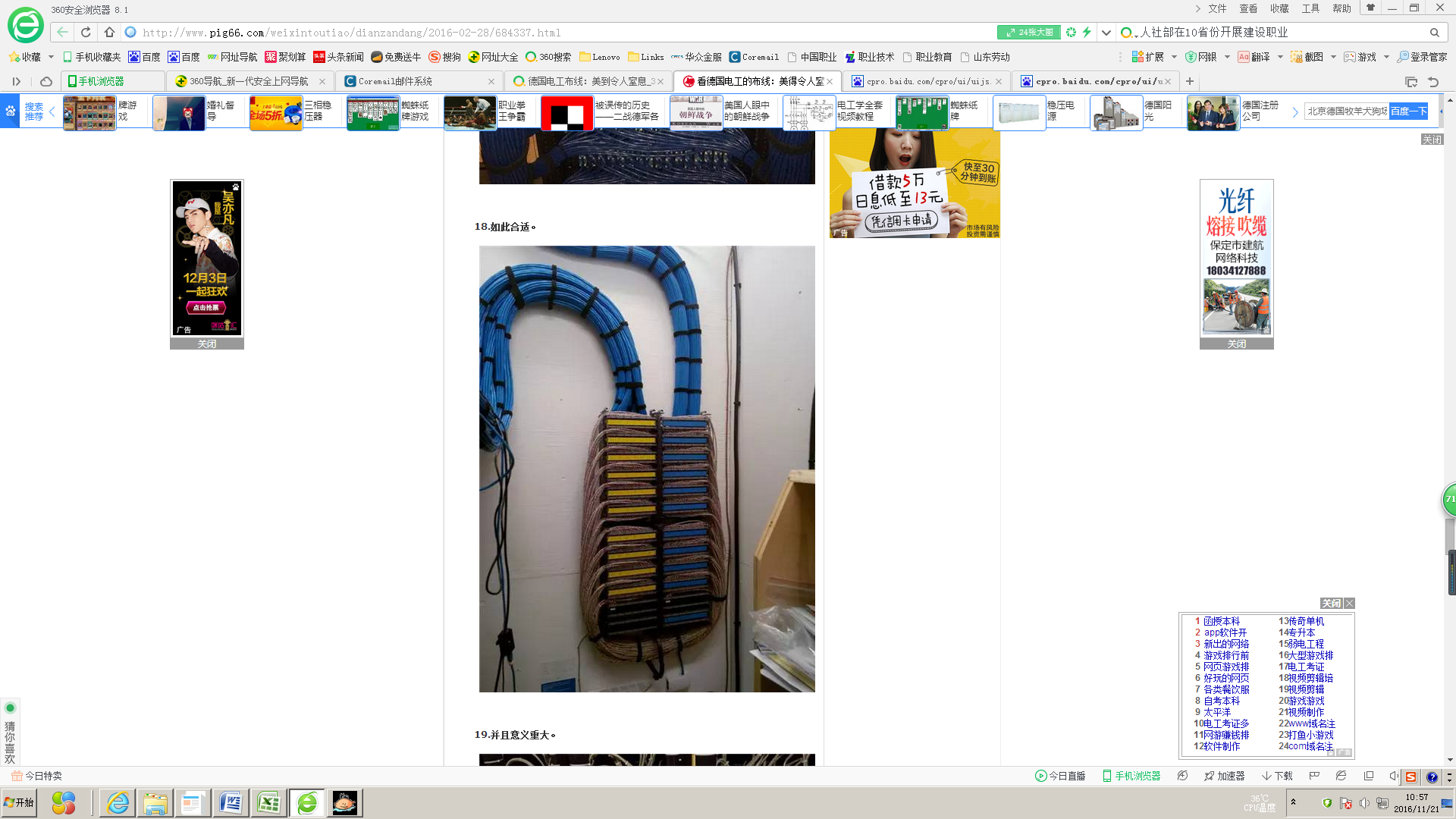 19.并且意义重大。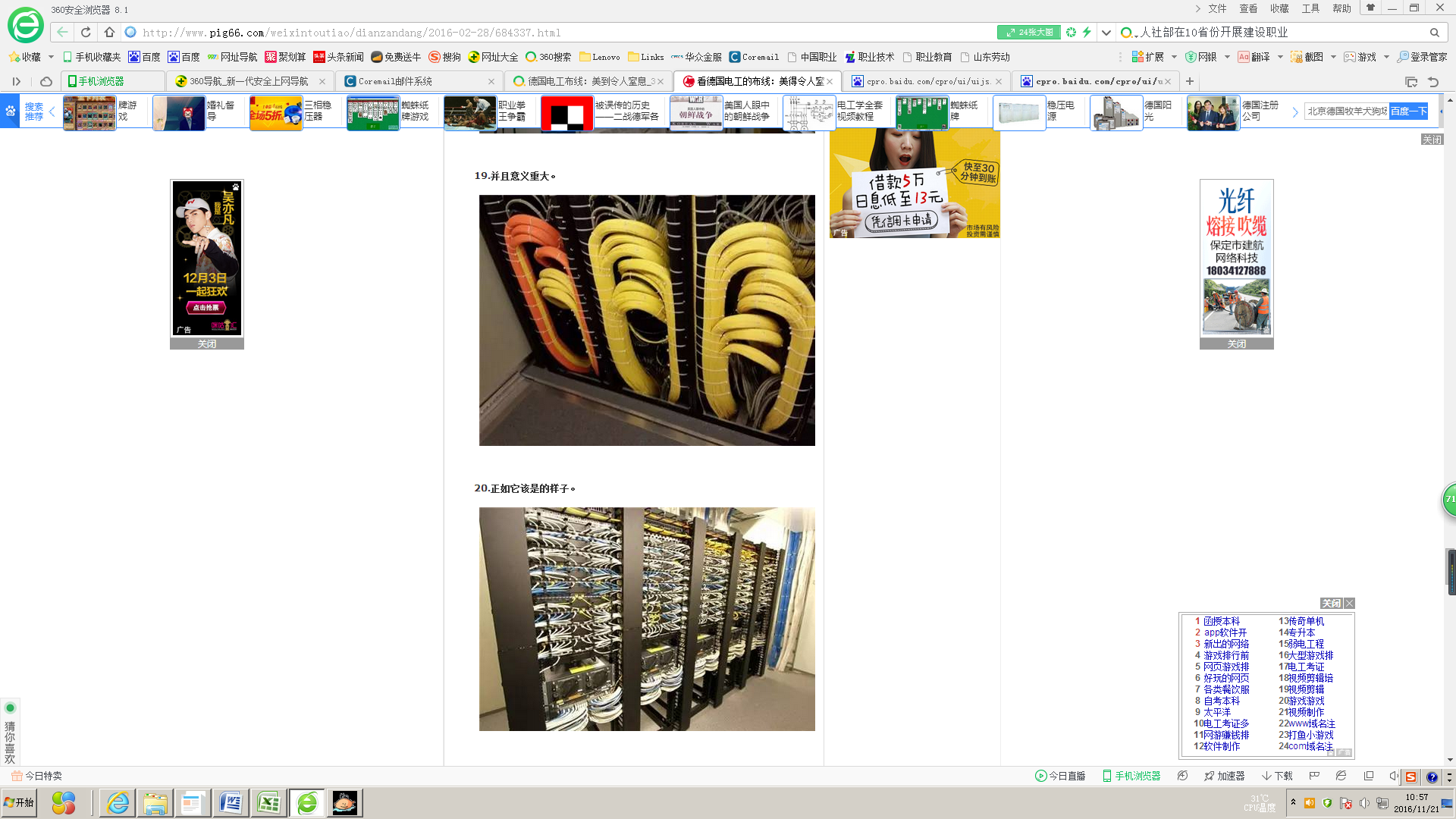 20.正如它该是的样子。 21.世界就是这样变得更美好。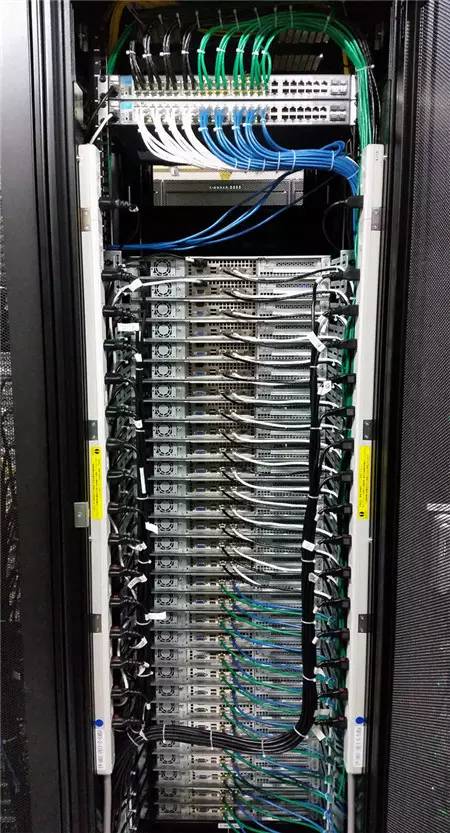  22.简单的一步。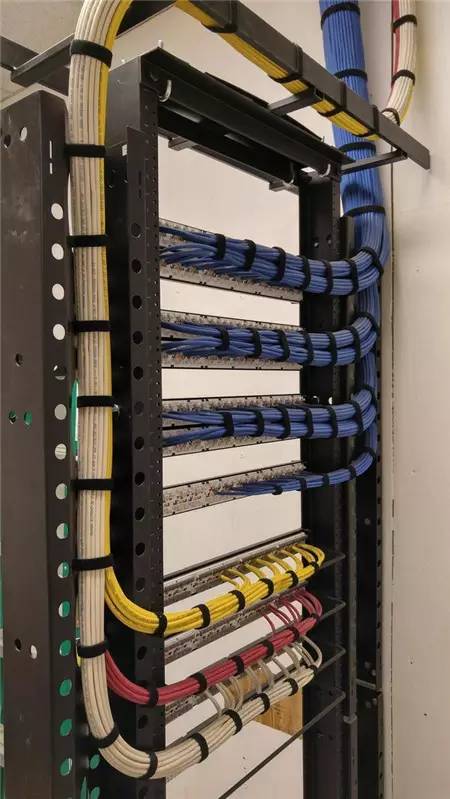  23.完美。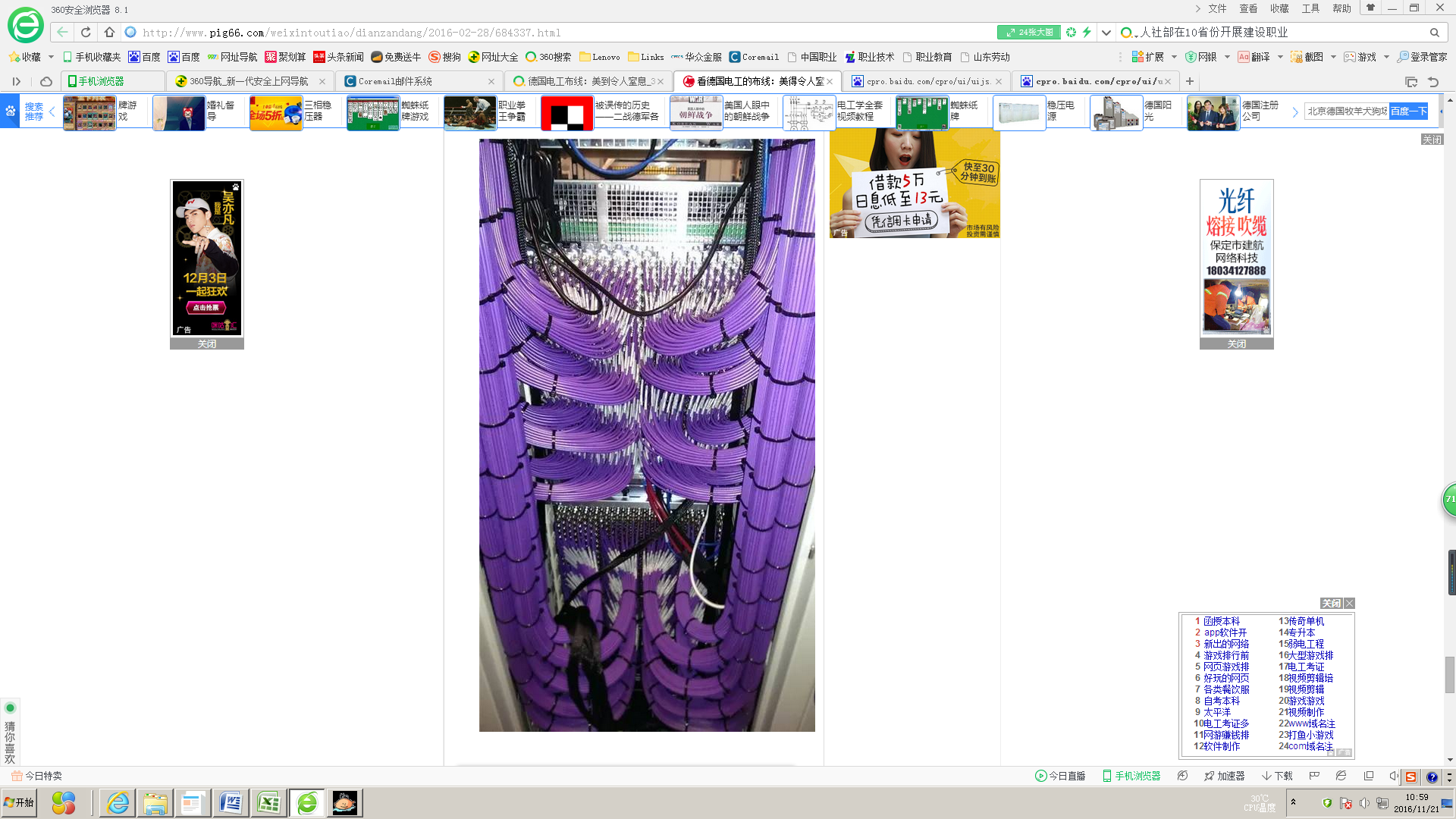 